JOIN US FOR SUMMER FUN!!!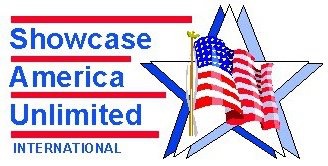  Affordable!! Professional! Fun!! PRIVATE CAMPS—-DESIGNED JUST FOR YOU!!!!   Please email us to schedule your private camp
https://www.scau.org/contact-us
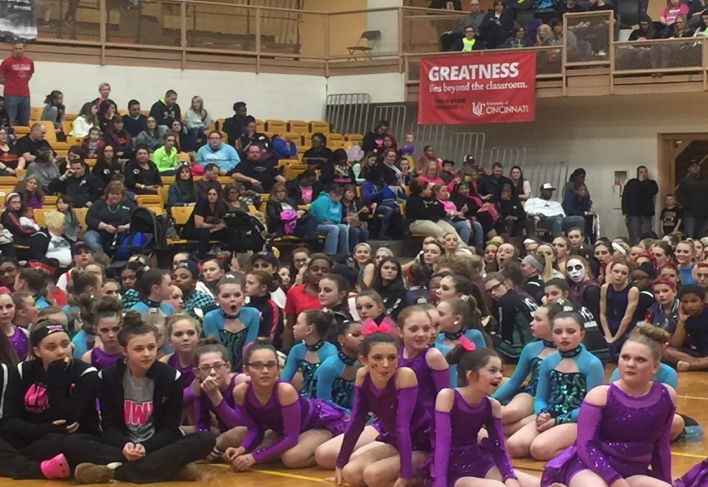 1 DAY: $90 PER DANCER2 DAY: $125 PER DANCER3 DAY:  $135 PER DANCER4 DAY:  $155 PER DANCER(50% deposit required to book instructors)If choreographers are asked to choreographspecific choreography, do formations, etc.,there is an additional $200 choreography feewhich goes straight to the choreographer. 20-30 Dancers—-2 instructors31-40 Dancers—-3 instructors41+ Dancers—-4 + instructors**If camp requires multiple levels occurring simultaneously, additional instructors will need to be hired to accommodate multiple levels (pricing to be determined).  Great material, innovative choreography AND we travel to YOU. We can customize your camp to fit your team’s needs and your team’s dates.  Need technique work? We can do it!  Need a lyrical routine for beginners? We can do it?  You name it—we can design it your way!  We can even design a hotel stay-away camp if you desire.  Also, our instructors are available to help you get ready for college dance tryouts, solo choreography, etc.  Contact us for those prices.  YES, WE’D LIKE TO SCHEDULE A PRIVATE CAMP WITH SHOWCASE AMERICA UNLIMITED!  Team or Studio Name:  ___________________________Contact Person:  ________________________________Contact Email Address:  __________________________Contact Phone:  ________________________________Number of Days:  ___________    DATE(S):  ___________**ALSO LIST ALTERNATE DATES IF THOSE ARE FILLED:  ___________________________________________________________________Hours:  (example:  9-3  is most common) ____________Approximate Number of Dancers:10-20________		21-30________    31-40_______                             40+_________Please check all levels that apply so that our choreographers can prepare appropriate materialBeginner_____    Intermediate _____    Advanced ______Preference for Instructor or Type of Expertise?   THEN...Tell us more about what types of instruction you would like, more about your dancers, more about what you’d like to schedule, instructor preferences.   Design it yourself! Brainstorm!!